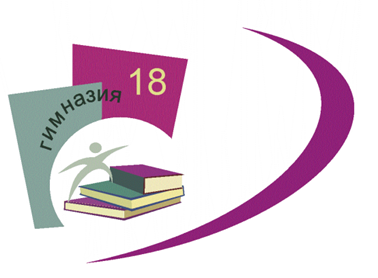 РАБОЧАЯ ПРОГРАММАПО КОРРЕКЦИОННОМУ КУРСУ«ПСИХОКОРРЕКЦИОННЫЕ ЗАНЯТИЯ».1-4 КЛАСС, ОБУЧАЮЩИХСЯ С ЗПР (ВАРИАНТ 7.2)ПОЯСНИТЕЛЬНАЯ ЗАПИСКАРабочая программа по  коррекционному курсу  «Психокоррекционные занятия» для обучающихся с задержкой психического развития (ЗПР) по вариант 7.2  с 1 по 4 класс разработана на основании Федерального закона Российской Федерации «Об образовании в Российской Федерации» N 273-ФЗ (в ред. Федеральных законов от 07.05.2013 N 99-ФЗ, от 23.07.2013 N 203-ФЗ),  требований Федерального Государственного образовательного стандарта начального общего образования и основного общего образования (далее ФГОС), с ФГОС НОО ОВЗ (вариант 7.2.).Цель психокоррекционных занятий заключается в применении разных форм взаимодействия с обучающимися, направленными на преодоление или ослабление проблем в психическом и личностном развитии, гармонизацию личности и межличностных отношений. Основные направления работы: диагностика и развитие познавательной сферыи целенаправленное формирование высших психических функций (формирование учебной мотивации, активизация сенсорно-перцептивной, мнемической и мыслительной деятельности, развития пространственно-временных представлений); диагностика и развитие эмоционально-личностной сферы и коррекция ее недостатков (гармонизация психоэмоционального состояния, формирование позитивного отношения к своему «Я», повышение уверенности в себе, развитие самостоятельности, формирование навыков самоконтроля, создание ситуации успешной деятельности); диагностика и развитие коммуникативной сферы и социальная интеграции (развитие способности к эмпатии, сопереживанию); формирование продуктивных видов взаимодействия с окружающими (в семье, классе), повышение социального статуса, обучающегося в коллективе, формирование и развитие навыков социального поведения (формирование правил и норм поведения в группе, адекватное понимание социальных ролей в значимых ситуациях);формирование произвольной регуляции деятельности и поведения (развитие произвольной регуляции деятельности и поведения, формирование способности к планированию и контролю).Коррекционно­развивающая работа психолога позволяет своевременно определять необходимую помощь ребенку в освоении содержания образования и коррекцию недостатков в психофизическом развитии обучающихся с ЗПР.Проблемы саморегуляции, несформированные мыслительные операции, мотивационные искажения, эмоциональные проблемы, личностная незрелость, речевые трудности, а также разнообразные нарушения и неспецифические дисфункции в значительной мере препятствуют формированию учебной деятельности и достижению требуемых результатов образования для всех, получающих образование по варианту 7.2. Поэтому включение курса «Психокоррекционные занятия» в качестве обязательного является ценным нововведением в содержание образования младших школьников указанной группы. В соответствии с особыми образовательными потребностями детей с ЗПР определяются задачи курса:способствовать психологической адаптации ребенка к школе за счет формирования основ саморегуляции, коррекции недостатков познавательной деятельности, уменьшения степени эмоционального неблагополучия; создать условия для освоения правил поведения в школе, развития интереса к себе, одноклассникам, учителю, формировать навыки продуктивной коммуникации с одноклассниками, в т.ч. совместной деятельности с ними, что оптимизирует социальное взаимодействие обучающегося;корригировать типичные дисфункции: недостатки пространственно-временных представлений, понимание протяженности обозначаемых в речи временных периодов, произвольность, самоконтроль, трудности произвольной концентрации внимания, недостатки зрительно-моторной координации; корригировать недостатки перцептивных (отнесения к сенсорному эталону, перцептивного моделирования-конструирования) и мыслительных (анализ, синтез, сравнение, обобщение, абстрагирование, классификация, сериация) операций и действий, обучать использованию знаково-символических средств для организации познавательной деятельности;содействовать развитию сферы жизненной компетенции, достижению личностных и метапредметных результатов образования, обозначенных в рабочих программах учебных предметов для первого класса.ОБЩАЯ ХАРАКТЕРИСТИКА КОРРЕКЦИОННОГО КУРСАСодержание данного коррекционного курса определяется психофизиологическими и возрастными особенностями развития детей с ЗПР (7.2). Обучающиеся с ЗПР - это дети, имеющее недостатки в психологическом развитии, подтвержденные ПМПК и препятствующие получению образования без создания специальных условий.Категория обучающихся с ЗПР – наиболее многочисленная среди детей с ограниченными возможностями здоровья (ОВЗ) и неоднородная по составу группа школьников.Среди причин возникновения ЗПР могут фигурировать органическая и/или функциональная недостаточность центральной нервной системы, конституциональные факторы, хронические соматические заболевания, неблагоприятные условия воспитания, психическая и социальная депривация. Подобное разнообразие этиологических факторов обусловливает значительный диапазон выраженности нарушений - от состояний, приближающихся к уровню возрастной нормы, до состояний, требующих отграничения от умственной отсталости. Все обучающиеся с ЗПР испытывают в той или иной степени выраженные затруднения в усвоении учебных программ, обусловленные недостаточными познавательными способностями, специфическими расстройствами психологического развития (школьных навыков, речи и др.), нарушениями в организации деятельности или поведения. Общими для всех обучающихся с ЗПР являются в разной степени выраженные недостатки в формировании высших психических функций, замедленный темп либо неравномерное становление познавательной деятельности, трудности произвольной саморегуляции. Достаточно часто у обучающихся отмечаются нарушения речевой и мелкой ручной моторики, зрительного восприятия и пространственной ориентировки, умственной работоспособности и эмоциональной сферы. Которые характеризуются уровнем развития несколько ниже возрастной нормы, отставание может проявляться в целом или локально в отдельных функциях (замедленный темп либо неравномерное становление познавательной деятельности). Отмечаются нарушения внимания, памяти, восприятия и др. познавательных процессов, умственной работоспособности и целенаправленности деятельности, в той или иной степени затрудняющие усвоение школьных норм и школьную адаптацию в целом. Произвольность, самоконтроль, саморегуляция в поведении и деятельности, как правило, сформированы недостаточно. Обучаемость удовлетворительная, но часто избирательная и неустойчивая, зависящая от уровня сложности и субъективной привлекательности вида деятельности, а также от актуального эмоционального состояния. Возможна не адаптивность поведения, связанная как с недостаточным пониманием социальных норм, так и с нарушением эмоциональной регуляции, гиперактивностью.Уровень психического развития поступающего в школу ребёнка с ЗПР зависит не только от характера и степени выраженности первичного (как правило, биологического по своей природе) нарушения, но и от качества предшествующего обучения и воспитания (раннего и дошкольного).Диапазон различий в развитии обучающихся с ЗПР достаточно велик – от практически нормально развивающихся, испытывающих временные и относительно легко устранимые трудности, до обучающихся с выраженными и сложными по структуре нарушениями когнитивной и аффективно-поведенческой сфер личности. От обучающихся, способных при специальной поддержке на равных обучаться совместно со здоровыми сверстниками, до обучающихся, нуждающихся при получении начального общего образования в систематической и комплексной (психолого-медико-педагогической) коррекционной помощи. Курс «Психокоррекционные занятия» составляет значительную часть содержания программы коррекционной работы, направленной на преодоление недостатков развития. Наиболее велика его роль в подготовке базы для успешной социализации, формировании сферы жизненной компетенции.  Курс полезен для освоения всех предметных областей, поскольку недостатки со стороны основных познавательных процессов, саморегуляции, адаптивности препятствуют успешному обучению даже в специально созданных условиях. Психокоррекционные занятия позволяют  развивать у детей с ЗПР  универсальные учебные действия:формирование учебной мотивации, стимуляция сенсорно-перцептивных, мнемических и интеллектуальных процессов; гармонизация психоэмоционального состояния, формирование позитивного отношения к своему «Я», повышение уверенности в себе, развитие самостоятельности, формирование навыков самоконтроля; развитие способности к эмпатии, сопереживанию; формирование продуктивных видов взаимоотношений с окружающими (в семье, классе), повышение социального статуса ребенка в коллективе.Участие ребенка в психокоррекционных занятиях способствует уменьшению эмоциональной напряженности, недостатков саморегуляции, повышает общий уровень сформированности учебно-познавательной деятельности, что благотворно влияет на мотивацию учения.  Психокоррекционная работа с ребенком способствует улучшению познавательной деятельности, результатом которой является не только усвоение учебного материала, но и совершенствование сферы жизненной компетенции (продуктивная ориентировка в окружающем предметном и социальном мире).  «Психокоррекционные занятия» влияют на учебную успешность опосредованно, за счет улучшения общего психологического состояния обучающихся, повышения их эмоциональной устойчивости, коммуникативной успешности. ЗНАЧЕНИЕ КУРСА В ОБЩЕЙ СИСТЕМЕ РАБОТЫПсихологические особенности обучающихся с ЗПР, существенно затрудняют достижение учащимися планируемых результатов НОО. Коррекционно-развивающие занятия, реализуемые во внеурочной деятельности, будут способствовать уменьшению различных дезадаптирующих проявлений и, соответственно, детских трудностей.Курс полезен для освоения всех предметных областей, поскольку недостатки со стороны основных познавательных процессов, саморегуляции, адаптивности, а также несформированность школьной мотивации и (или) мотивационные искажения препятствуют успешному обучению даже в специально созданных условиях.Участие ребенка в психокоррекционных занятиях способствует уменьшению эмоциональной напряженности, недостатков саморегуляции, повышает общий уровень сформированности учебно-познавательной деятельности, что благотворно влияет на мотивацию учения.У обучающихся с ЗПР обычно наблюдаются различные нарушения и/или дефициты развития психофизических функций (внимания, мелкой ручной моторики, зрительно-пространственных представлений, фонематических процессов и проч.), которые мешают овладению содержанием учебных предметов. Упражнения, способствующие преодолению вышеперечисленных дисфункций, включаются в работу по коррекции и развитию познавательной сферы обучающихся.Важнейшее и системообразующее значение имеет модуль, направленный на формирование и совершенствование произвольной регуляции. Формирование этой способности предлагается рассматривать как приоритетную задачу не только обсуждаемого курса, но и психолого-педагогического сопровождения образовательного процесса в целом. Модуль, решающий эту задачу, является частью комплексной программы по формированию осознанной регуляции познавательной деятельности и поэтапно осуществляется на протяжении практически всех лет обучения с постепенным наращиванием требований к самостоятельной организации деятельности и контролю результатов.Работа над совершенствованием произвольной регуляции проводится в ходе реализации ЛЮБОГО модуля. Неумение подчинять свою деятельность поставленной задаче, несформированность навыков мысленного планирования деятельности, самоконтроля, неадекватная самооценка, эмоциональная нестабильность и соответствующие трудности межличностных отношений, неспособность осознавать свою ответственность, и другая дезадаптирующая симптоматика, на преодоление которой направлены различные модули курса «Психокоррекционные занятия» чаще всего имеет в своей основе сложный комплекс причин. Психолог должен отчетливо понимать, что целенаправленное формирование возможностей произвольной регуляции, обеспечение специальной помощи в осознании имеющихся трудностей, выполнение рекомендаций по реализации индивидуального подхода к обучающимся, способствуют постепенной коррекции имеющихся проблем обучения и поведения.Однако не только дефицит осознанной регуляции затрудняет усвоение учебного материала. У обучающихся по варианту 7.2 недостаточны мыслительные операции и действия (анализ, синтез, сравнение, обобщение, абстрагирование, действия классификации, сериации и проч.), что затрудняет усвоение всех учебных предметов. Ежегодно включаемый в программу модуль, направленный на активизацию познавательной деятельности, ставит задачу формирования ее операционального состава. Вместе с тем любая психокоррекционная работа с ребенком должна способствовать улучшению познавательной деятельности, результатом которой, как известно, является не только усвоение учебного материала, но и совершенствование сферы жизненной компетенции (продуктивная ориентировка в окружающем предметном и социальном мире).Педагог-психолог в ходе реализации курса «Психокоррекционные занятия» учитывает рекомендации учителя класса, касающиеся необходимости усиленной работы с конкретными обучающимися над ликвидацией пробелов предшествующего обучения и профилактики отставания при усвоении нового материала. При необходимости и наличии кадровых условий к проведению психокоррекционных занятий должен привлекаться учитель-дефектолог. В первом классе он может реализовывать модули, направленные на формирование пространственно-временных представлений, активизацию познавательной деятельности, а также работать с обучающимися индивидуально, корригируя индивидуальные пробелы обучения и формируя необходимые учебные действия.Особое значение имеет тесная связь логопедических и психокоррекционных занятий, а также сопряженность с содержанием изучаемых учебных предметов.Трудности овладения письмом определяются недостатками со стороны фонематического восприятия, зрительно-моторной координации, мелкой моторики, слуховой памяти, а также организации и контроля деятельности. Существенное значение имеют и патофизиологически обусловленные недостатки произвольного внимания, приводящие к большому количеству ошибок (письмо слов, предложений, текстов). Общее отставание темпов становления познавательной деятельности препятствует сознательному усвоению и использованию разнообразных многочисленных правил, а легкие проявления системного недоразвития речи затрудняют как понимание, так и самостоятельное употребление слов. Поэтому обучающиеся с ЗПР преимущественно не любят учебный предмет «Русский язык» и обнаруживают наибольшие трудности в усвоении его содержания.Преодолению перечисленных трудностей способствуют упражнения на развитие произвольной регуляции (ориентировку на листе тетради, слуховое сосредоточение, удержание зрительного внимания и т.п.). Предусматриваются задания, направленные на улучшение сформированности словесного опосредствования деятельности и поведения, для чего используются упражнения на вербальное обозначение сходства и различия, активизацию самостоятельного устного высказывания и пр. Предполагается, что умения, приобретаемые на психокоррекционных занятиях, будут перенесены на программный материал предметной области «Филология».Трудности овладения математикой в значительной мере сопряжены с недостатками пространственных и квазипространственных представлений, соответственно, разделы работы по их коррекции являются необходимыми и способствующими усвоению математических знаний, в первую очередь основ геометрии.Ошибки при решении математических примеров обусловлены в первую очередь колебаниями внимания и несформированностью действий контроля. Упражнения для улучшения контроля (из модуля по совершенствованию произвольной регуляции), психотехнические упражнения (задания на концентрацию, переключение внимания, удержание числовой информации) способствуют минимизации подобных ошибок.Для большинства обучающихся с ЗПР типичны серьезные трудности в решении арифметических задач. С одной стороны, их вызывают недостатки словарного запаса, плохое понимание слов, входящих в условие задачи, что предполагает соответствующую работу учителя-логопеда. С другой стороны, ведущую роль играет недостаточная сформированность мыслительных операций, действий логического мышления, трудности мысленного представления объектов и оперирования ими. Модуль по активизации познавательной деятельности, включающий постепенно усложняющиеся упражнения, направлен на улучшение аналитико-синтетических возможностей, формирование базовых операций логического мышления.С психологической точки зрения эффективное (быстрое и правильное) решение любой арифметической задачи предполагает отнесение ее к определенному типу, для которого установлен алгоритм решения. Однако, как уже было сказано, обучающиеся с ЗПР из-за замедленного темпа совершенствования познавательной деятельности еще не могут эффективно использовать алгоритмы решений в умственном плане. Они должны быть представлены детям в образных формах (модель, схема), с четким выделением последовательности решения. В связи с этим в курс «Психокоррекционные занятия» постепенно включаются упражнения, психологически идентичные решению арифметических задач, в качестве средства выполнения которых может использоваться как словесное правило, так и наглядная модель.Трудности овладения знаниями по предмету «Окружающий мир» обычно проявляются в меньшей мере. Обучение этому учебному предмету затрудняет недостаточный интерес к предметному и социальному миру, малый объем знаний, низкая познавательная активность и трудности самоорганизации о преодолении которых уже говорилось ранее. В первом классе на психокоррекционных занятиях реализуются модули, направленные на расширение знаний ребенка об окружающей предметной и социальной действительности (адаптационный модуль, модуль, направленный на развитие интереса к себе). Значение имеют и задания, направленные на усвоение пространственных представлений, выделение ориентиров.Благодаря психокоррекционным занятиям облегчается овладение предметами«Технология», «Изобразительное искусство», «Физическая культура» (за счет совершенствования моторики, навыков самоорганизации и т.д.).Некоторые модули курса «Психокоррекционные занятия» влияют на учебную успешность опосредованно, за счет улучшения общего психологического состояния обучающихся, повышения их эмоциональной устойчивости, коммуникативной успешности.Предложенный коррекционный курс, так же, как и курс «Логопедические занятия», составляет значительную часть содержания программы коррекционной работы, направленной на преодоление недостатков развития. Наиболее велика его роль в подготовке базы для успешной социализации, формировании сферы жизненной компетенции.Эффективность психокоррекционных занятий может быть достигнута только при обеспечении соблюдения принципа комплексности, когда реализуется тесное взаимодействие психолога с учителем, учителем-логопедом, учителем-дефектологом, родителями и другими потенциальными участниками сопровождения.МЕСТО КУРСА В УЧЕБНОМ ПЛАНЕКоррекционный курс «Психокоррекционные занятия» входит коррекционно-развивающее направление внеурочной деятельности.В соответствии с учебным планом АООП НОО для обучающихся с задержкой психического развития (вариант 7.2) МАОУ гимназии № 18 на изучение коррекционного курса отводится: в первом классе - 66 часов (2 часа в неделю), в первом дополнительном -  66 часов (2 часа в неделю), во 2-4 классе - по 68 часов (2 часа в неделю). Общее количество часов за пять лет обучения – 336 часов.ПЛАНИРУЕМЫЕ РЕЗУЛЬТАТЫ ОСВОЕНИЯ КОРРЕКЦИОННОГО КУРСА«ПСИХОКОРРЕКЦИОННЫЕ ЗАНЯТИЯ»Результатом курса «Психокоррекционные занятия» с 1 по 4 класс является повышение степени социопсихологическойадаптированности ребенка с ЗПР и, следовательно, достижение необходимого уровня адаптированности к школе. В ходе реализации курса «Психокоррекционные занятия» достигаются личностные и метапредметные результаты образования, происходит совершенствование сферы жизненной компетенции. В конце каждого года занятий по данному курсу педагог-психолог отслеживает эффективность проводимой работы и докладывает о результатах на школьном   консилиуме. Личностные результаты освоения курса. Развитие личностных УУД	Усвоение гуманистических, демократических ценностей человечества. Формирование ответственного отношения к учению. Формирование готовности к саморазвитию и самообразованию. Формирование осознанной мотивации к познанию. Формирование уважительного и доброжелательного отношения к другому человеку. Формирование правильного отношения к собственным ошибкам, к успеху, неудачам. Освоение социальных норм, правил поведения, ролей и форм социальной жизни в группе, включая взрослые сообщества. Формирование ценности здорового образа жизни.Метапредметные результаты освоения ОПРазвитие коммуникативных УУДУмение работать в паре и в группе. Умение продуктивно разрешать конфликты. Умение отстаивать свою точку зрения. Умение корректно задавать вопросы и возражать, в случае несогласия.Овладение навыками коммуникации и принятыми ритуалами социального взаимодействия проявляется:– в расширении знаний правил коммуникации;– в расширении и обогащении опыта коммуникации ребёнка в ближнем и дальнем окружении, расширении круга ситуаций, в которых обучающийся может использовать коммуникацию как средство достижения цели;– в умении решать актуальные школьные и житейские задачи, используя коммуникацию как средство достижения цели (вербальную, невербальную); – в умении начать и поддержать разговор, задать вопрос, выразить свои намерения, просьбу, пожелание, опасения, завершить разговор;– в умении корректно выразить отказ и недовольство, благодарность, сочувствии;– в умении получать и уточнять информацию от собеседника;– в освоении культурных форм выражения своих чувств.Развитие познавательных УУД- Умение логически рассуждать, пользуясь приёмами анализа, сравнения, обобщения, классификации, систематизации. Выделять существенные признаки и закономерности предметов. Совершенствовать уровень пространственной ориентировки, зрительно-моторной координации, уровень внимания и ассоциативной памяти.Развитие регулятивных УУД- Умение определять и формулировать цель деятельности на занятии с помощью педагога. - Умение организовать свою деятельность. Умение концентрировать, переключать своё внимание. Овладевать навыками самоконтроля в процессе поиска и исправления своих ошибок. Развивать адекватную самооценку. Уметь обосновать правильность ответа с помощью устного речевого высказывания. Умение оценить результативность выполнения предлагаемых заданий. Результаты формирования сферы жизненной компетенции проявляются в последовательном улучшении перечисленных ниже умений.Развитие адекватных представлений о собственных возможностях проявляется в умениях:– различать ситуации, в которых необходима посторонняя помощь для её разрешения, с ситуациями, в которых решение можно найти самому;– обратиться к взрослому при затруднениях, сформулировать запрос о специальной помощи;– использовать помощь взрослого для разрешения затруднения, давать адекватную обратную связь: понимаю или не понимаю;– оценить успешность своей деятельности, адекватность поведения, объективную сложность задания и дать аналогичную оценку возможностям одноклассника. В ходе реализации программы будет обеспечено достижение обучающимисявоспитательных результатов, которые распределяются по трем уровням:Первый уровень результатов – приобретение социальных знаний (об общественных нормах, правилах безопасного поведения на дороге, в школе, дома, на улице и др.); понимание необходимости освоения навыков успешного обучения (базовый).Второй уровень результатов – формирование системы позитивных отношений школьника к базовым ценностям общества в целом и образования в частности (понимать и разделять смысл выражения «Радость познания, обучения», стремиться преумножать собственные знания, учиться запрашивать и находить информацию, получать удовольствие от познавательной деятельности, получить опыт позитивного отношения к интеллектуальному труду и результату труда другого человека).Третий уровень результатов – получение школьником опыта самостоятельного учебного и общественного действия при необходимости логически рассуждать, пользуясь приёмами анализа, сравнения, обобщения, классификации, систематизации, выделять существенные признаки и закономерности предметов; совершенствовать уровень пространственной ориентировки, зрительно-моторной координации, уровень внимания и ассоциативной памяти; осознавать особенности позиции ученика и учиться вести себя в соответствии с этой позицией; знать и применять правила общения, правильного отношения к собственным ошибкам, к успеху, неудачам; уметь самостоятельно регулировать свое поведение, нести ответственность за поступки; проявлять себя в доступных и наиболее привлекательных видах деятельности (творческой, игровой, коммуникативной); иметь навык сотрудничества: искать компромиссы в спорных ситуациях, договариваться о конструктивном решении.СОДЕРЖАНИЕ КОРРЕКЦИОННОГО КУРСА «ПСИХОКОРРЕКЦИОННЫЕ ЗАНЯТИЯ»Важнейшее значение для выбора содержания курса имели труды психологов, непосредственно работающих по проблеме коррекции задержки психического развития (Е.В Языканова, С.А. Радченкова, и др.). Их развивающие программы (или фрагменты из них) включены в курс «Психокоррекционные занятия» с учетом возможностей индивидуальной формы работы, требований АООП к организации учебного процесса. Представленный в них теоретически обоснованный опыт коррекции недостатков познавательного, эмоционального и личностного развития старших дошкольников и младших школьников адаптирован в соответствии с возможностями обучающихся с ЗПР. Программа курса «Психокоррекционные занятия» составлена по модульному принципу и состоит из следующих разделов: – диагностика и развитие познавательной сферы и целенаправленное формирование высших психических функций (формирование учебной мотивации, активизация сенсорно-перцептивной, мнемической и мыслительной деятельности, развития пространственно-временных представлений); – диагностика и развитие эмоционально-личностной сферы и коррекция ее недостатков (гармонизация психоэмоционального состояния, формирование позитивного отношения к своему «Я», повышение уверенности в себе, развитие самостоятельности, формирование навыков самоконтроля, создание ситуации успешной деятельности); –диагностика и развитие коммуникативной сферы и социальная интеграции (развитие способности к эмпатии, сопереживанию); – формирование продуктивных видов взаимодействия с окружающими (в семье, классе), повышение социального статуса, обучающегося в коллективе, формирование и развитие навыков социального поведения (формирование правил и норм поведения в группе, адекватное понимание социальных ролей в значимых ситуациях);– формирование произвольной регуляции деятельности и поведения, формирование способности к планированию и контролю. Программа включает диагностический, практико-ориентированный и результативный (итоговый) этапы.Диагностический этап включает оценку сформированности психических процессов, определяющих готовность осваивать учебную деятельность.Практико-ориентированный этап предполагает формирование навыков и умений сравнения, классификации, обобщения, установления причинно-следственных связей, осуществлять суждения и умозаключения, сосредоточенно выполнять задания различного характера, в том числе и графического.Итоговый (результативный) этап направлен на определение достижений познавательной деятельности по результатам проведенного курса и сопоставление результатов с диагностическим этапом.1 класс1 дополнительный класс1-2.  Развитие умения классифицировать предметы и понятия:Разминка: на вниманиеупражнение "Таблица Шульте" (программа СИРС),упражнение "Допиши по аналогии", упражнение "Клетки воды"(программа СИРС),игра" Раздели на группы", игра "Запретное движение", задание "Нарисуй по клеточкам узор»; Рефлексия занятия (самооценка).3-4 . Развитие умения обобщать, анализировать, сопоставлять понятия:Разминка; Упражнение "Таблица Шульте" (программа СИРС), упражнение "Допиши по аналогии", упражнении" Найди лишнее слово", игра "Найди слово в слове", игра "Съедобное - несъедобное", задание "Рисуем по клеточкам узор»; Рефлексия занятия (самооценка)5-6. Развитие умения владеть операциями анализа и синтеза:Разминка: на внимание упражнение "Таблица Шульте" (программа СИРС), упражнение «Допиши по аналогии", упражнение на развитие памяти "Клетки воды"(программа СИРС), игра "Закончи предложение", упражнеие"Преврати одни слова в другие", упражнение "Вставь слово";игра "Четыре стихии задание "Нарисуй по клеточкам узор»; Рефлексия занятия (самооценка).7-8.Развитие зрительно-моторной координации:Разминка: на внимание упражнение "Таблица Шульте" (программа СИРС), наразвитие памяти "Клетки воды"(программа СИРС), упражнение" Восстанови порядок», «Запомни геометрические фигуры", упражнение "Найди слова", игра «Каждой руке свое дело", задание "Нарисуй по клеточкам «Ракета»; Рефлексия занятия. (самооценка).9-10.Развитие понятийного мышления (умение обобщать):Разминка: на внимание упражнение "Таблица Шульте" (программа СИРС), Упражнение " Найди общее название", игра на развитие внимания «Сколько чего?», упражнение «Соедини половинки слов", упражнение «Запретноедвижение», задание "Нарисуй по клеточкам «Ключик»; Рефлексия занятия. (самооценка)11-12. Развитие способности к классификации, абстрагированию:Разминка: на внимание упражнение "Таблица Шульте" (программа СИРС), упражнение "Замени одним словом", игра "Найди лишнее слово", упражнение «Подбери слова", беседа "Как это можно использовать?",задание "Нарисуй по клеточкам «Слоник»; Рефлексия занятия (самооценка).13-14. Развитие понятийного мышления (умение обобщать):Разминка: на внимание упражнение "Таблица Шульте" (программа СИРС), игра на внимание «Ухо, нос, рот», упражнение «Замени одним словом.", задание "Найди общее название", игра "Снежный ком", Нарисуй по клеточкам «Домик»; Рефлексия занятия. (самооценка).15-16.Развитие зрительно-моторной координации:      Разминка: на внимание упражнение "Таблица Шульте" (программа СИРС), упражнение "Восстанови слова", задание "Выбери правильный ответ", игра "Каждой руке свое дело", игра "Съедобное - несъедобное", задание "Нарисуй по клеточкам «Машина»; Рефлексия занятия (самооценка).17-18. Развитие умения устанавливать связи между понятиями:Разминка: на внимание упражнение "Таблица Шульте" (программа СИРС), упражнение "Подчеркни «наоборот»,игра "Слова-близнецы",упражнение"Вставь числа", игра «Четыре стихии", "Нарисуй по клеточкам «Ключ»; Рефлексия занятия. (самооценка)19-20. Развитие понятийного мышления (умение обобщать):Разминка: на внимание упражнение "Таблица Шульте" (программа СИРС),упражнение «Восстанови слова", задание "Найди общее название", игра "Шифровальщик",игра "Ищи безостановочно", задание "Нарисуй по клеточкам «Заяц»; Рефлексия занятия. (самооценка).21-24.Развитие умения устанавливать связи между понятиями:Разминка. на внимание упражнение "Таблица Шульте" (программа СИРС), упражнение "Найди лишнее слово", игра "Причина-следствие", упражнение «Допиши по аналогии", игра "Бывает - не бывает»; задание "Нарисуй по клеточкам «Жираф», Рефлексия занятия. (самооценка), игра "Летает - не летает", игра "Допиши по аналогии", задание «Допиши «наоборот», игра "Счет с помехой", задание "Нарисуй по клеточкам «Птица».Рефлексия занятия. (самооценка).25-26.Развитие способности к классификации, абстрагированию:Разминка: на внимание упражнение "Таблица Шульте" (программа СИРС), упражнение "Найди лишнее слово", игра«Ключ к неизвестному", упражнение "Восстанови слова", упражнение "Рисуем на память узоры",задание «Нарисуй по клеточкам «Змея»;Рефлексия занятия (самооценка).27- 28. Развитие понятийного мышления (умение обобщать):Разминка: на внимание упражнение "Таблица Шульте" (программа СИРС), Продолжи ряд слов, упражнение "Наблюдательность", задание: "Соедини половинки слов", игра«Каждой руке свое дело", задание "Нарисуй по клеточкам «Осиновый листок»; Рефлексия занятия (самооценка).29-30. Развитие зрительно-моторной координации:Разминка: на внимание упражнение "Таблица Шульте" (программа СИРС), упражнение «Найди слова", игра "Ищи безостановочно", упражнение «Найди лишнее слово", игра "Кто кем будет?", задание "Нарисуй по клеточкам «Уточка»; Рефлексия занятия. (самооценка).31-32. Развитие понятийного мышления (умение обобщать): Разминка: на внимание упражнение "Таблица Шульте" (программа СИРС), упражнение "Допиши наоборот", игра» Угадай по описанию", задание "Найди общее название", игра "Ищи безостановочно" задание "Нарисуй по клеточкам «Бабочка»; Рефлексия занятия. (самооценка).33-34. Развитие умения обобщать, анализировать, сопоставлять понятия:Разминка: на внимание упражнение "Таблица Шульте" (программа СИРС), задание «Выбери правильный ответ", упражнение "Часть – целое",упражнение "Найди слово в слове", игра "Отвечай быстро", задание "Нарисуй по клеточкам «Гусь»; Рефлексия занятия. (самооценка).35-36. Развитие способности к классификации, абстрагированию:Разминка: на внимание упражнение "Таблица Шульте" (программа СИРС), упражнение "Найди слова",игра«Говоринаоборот», «Найди лишнее слово", задание "Что исчезло", задание "Нарисуй по клеточкам «Дом», Рефлексия занятия. (самооценка).37-38. Развитие осязательных ощущений; развитие опосредованной памяти; развитие зрительных ощущений:Разминка: на внимание упражнение "Таблица Шульте" (программа СИРС), задание "Тяжелые коробочки", игра «Подбери картинку", игра «Цветоваяугадайка", задание "Вставь по аналогии", задание «Нарисуй по клеточкам «Рыбка»; Рефлексия занятия (самооценка).39-40. Развитие внимания (распределение); развитие мышления (сравнение, установление закономерностей):Разминка: на внимание упражнение "Таблица Шульте" (программа СИРС), игра «Делаем вместе", задание «Найди отличающиеся", задание «Найди девятый", упражнение «Найди лишнее слово", задание «Раскрась картинку с цифрами "Грибочки", Рефлексия занятия. (самооценка).41-42. Развитие опосредованной памяти; развитие наглядно-образного мышления: Разминка: на внимание упражнение "Таблица Шульте" (программа СИРС),задание"Зашифруй предложение", игра "Ленточки", упражнение "Назови и проверь постукивание", задание" Соедини половинки слов",задание"Раскрась картинку с цифрами"Аквариум";Рефлексия занятия  (самооценка).43-44. Развитие вербальной памяти;развитие пространственного представления: Разминка: на внимание упражнение "Таблица Шульте" (программа СИРС), упражнение"Найди слова", игра"Что изменилось? Что не изменилось?", игра "Превращение фигур", игра"Найди пару", задание"Раскрась картинку с цифрами "Бабочка"; Рефлексия занятия (самооценка).45-46.Развитие мышления (анализ, синтез); развитие психомоторики:Разминка: на внимание упражнение "Таблица Шульте" (программа СИРС), задание "Дорисуй рисунок", задание"Что здесь изображено?", игра"Иголка и нитка", задание"Подчеркни "наоборот", задание"Раскрась картинку с цифрами "Замок";Рефлексия занятия. (самооценка).47-48. Развитие наглядно-образного мышления;развитие мышления (анализ);развитие осязательных ощущений:Разминка: на внимание упражнение "Таблица Шульте" (программа СИРС),задание"Найди футболистов в одинаковой форме", задание" Преврати одни слова в другие", упражнение"Раздели квадрат", игра"Шершавые дощечки", задание"Раскрась картинку с цифрами "Пирамидка", Рефлексия занятия. (самооценка).49-50. Развитие опосредованной памяти; развитие зрительных ощущений; развитие произвольности:Разминка: на внимание упражнение "Таблица Шульте" (программа СИРС),2. Зашифруй предложение, игра"Цветовая угадайка, игра "Зеваки", упражнение "Выбери правильный ответ", задание" Реши примеры-раскрасишь картинку»; Рефлексия занятия. (самооценка).51-52. Итоговая диагностика: Исследования словесно-логического мышления младших школьников». Э.Ф. Замбацявичене, Корректурная Тест Тулуз-Пьерона, Исследование логической и памяти методом запоминания двух рядов слов, другие методики, Самооценка" Р.Дембо-Рубинштейн, "Выбери занятие"Д.В.Солдатов (исследование мотивации).2 класс1.Вводное:Психодиагностика, ответы на вопросы. Внимание.Память. Мышление, исследования.2.Тренинг Внимания: Игры на развитие внимания: "Найди 7 отличий", "Чего здесь не хватает?", упражнение "Назови все цифры на картинке".3-6. Диагностика развития:Умственных действий словесно-логического мышления: обобщения, установления причинно-следственных связей. Пространственного праксиса.7-8. Развитие познавательных процессов: Логические задания: на конструирование, кинестические упражнения "Забор, ребро, ладонь", игра"Найди общее".9-11.Развитие пространственного восприятия; умения обобщать, анализировать, развитие понятийного мышления: Разминка: упражнение по кинезиологии: "Лезгинка", "Ухо-нос", упражнение на развитие внимания Таблица Шульте, задание "Числовой кроссворд", упражнение на развитие памяти "Клетки воды"(программа СИРС), задание "Найди лишнее слово",игра "Подбери по смыслу", задание "Раздели слова на группы", задание "Рисуем по клеточкам", упражнение на развитие памяти "Цифры"; Рефлексия занятия (самооценка).12- 13.Развитие познавательных УУД. Развитие умения владеть операциями обобщения, анализа и синтеза, развитие способности к классификации:Разминка: упражнения по кинезиологии"Змейка", "Горизонтальная восьмерка", упражнение на развитие внимания Таблица Шульте (программа СИРС), задание "Числовой кроссворд», упражнение на развитие памяти "Клетки воды"(программа СИРС), задание "Найди слова", задание "Подчеркни слова -предмет", игра "Четыре стихии", задание "Нарисуй по клеточкам", упражнение "Шифровка"; Рефлексия занятия. (самооценка).13-14. Развитиеспособности к абстрагированию. Развитие понятийного мышления:Разминка: упражнения по кинезиологии"Массаж ушных раковин", "Перекрестные движения", упражнение на развитие внимания Таблица Шульте (программа СИРС, игра "Числовой кроссворд" упражнение на развитие памяти "Клетки воды"(программа СИРС), упражнение «Слова ЧТО?", задание "Зачеркни лишнее слово", игра"Запретное движение", упражнение "Шифровка", задание на развитие памяти "Цифры"; Рефлексия занятия. (самооценка).15-16. Развитие умения обобщать, классификации.  Развитие зрительно-моторной координации:Разминка: упражнения по кинезиологии"Качания головой)", "Горизонтальная восьмерка", упражнение на развитие внимания Таблица Шульте (программа СИРС), упражнение на развитие памяти "Клетки воды» (программа СИРС), игра "Соедини цифровые смайлики", упражнение "Слова противоположности", упражнение "Составь новое слово", викторина" Вспомни сказочных героев", упражнение на развитие памяти "Цифры", задание «Нарисуй по клеточкам"; Рефлексия занятия  (самооценка).17-19. Развитие мета предметных УУД.Развитие понятийного мышления, умение обобщать. Устанавливать связи между понятиями:Разминка: упражнения по кинезиологии"Симметричные рисунки", "Поза скручивания", упражнение на развитие внимания Таблица Шульте (программа СИРС), упражнение на развитие памяти "Клетки воды» (программа СИРС), игра "Соедини цифровые смайлики", задание "Слова противоположности", задание "Крылатые выражения», беседа"Основы времени", задание - Таблица 10 рыб "Поймай рыбок", задание" Нарисуй по клеточкам";Рефлексия занятия. (самооценка).20-21. Развитие понятийного мышления. Развитие зрительно-моторной координации:Разминка: упражнения по кинезиологии"Дыхательная гимнастика", "Гимнастика для глаз"), упражнение на развитие внимания Таблица Шульте (программа СИРС), упражнение на развитие памяти "Цифры",задание "Зачеркни лишнее слово", задание "Числовые весы", игра "Поймай мяч", упражнение на развитие памяти "Клетки воды"(программа СИРС) задание"Напиши слова на букву"В", задание" Нарисуй по клеточкам", задание" Соедини половинки слов"; Рефлексия занятия. (самооценка).22-25.Развитие метапредметных УУД. Развитие умения обобщать. Развитие умения устанавливать связи между понятиями:Разминка: упражнения по кинезиологии"Кисть", "Звонок","Домик","Счет",упражнение на развитие внимания Таблица Шульте (программа СИРС),  упражнение на развитие памяти "Клетки воды"(программа СИРС), заданиеЧисловые весы, тренируй логическое мышление(по карточкам), задание"Зачеркни лишнее", игра"Четыре стихии", задание "Замени слово", задание"Нарисуй по клеточкам", игра"Числовой кроссворд", задание"Проведи аналогию", игра"Составь новые слова", задание"Зачеркни лишнее слово", игра"Продолжи цепочку слов". Рефлексия занятия (самооценка).26-27. Развитие метапредметных УУД. Развитие умения устанавливать связи между понятиями: Разминка: упражнения по кинезиологии "Карандаш", "Комочек"), упражнение на развитие внимания Таблица Шульте (программа СИРС), задание"Числовыепазлы", игра"Противоположности", задание "Какое слово не подходит?упражнение на развитие памяти "Клетки воды"(программа СИРС), задание «Составь пару", упражнение на развитие памяти "Буквы", задание «Нарисуй по клеточкам»; Рефлексия занятия. (самооценка).28-29. Развитие способности к классификации, абстрагированию:Разминка: упражнения по кинезиологии "Вдох-выдох", "Снеговик"), упражнение на развитие внимания Таблица Шульте (программа СИРС), задание «Построй цепочку", задание «Найди верные утверждения", упражнение на развитие памяти "Клетки воды"(программа СИРС), задание «Найди общее название», упражнение на развитие памяти "Буквы", задание «Нарисуй по клеточкам" ,игра «Умныешифровки»;Рефлексия занятия (самооценка).30-31.Развитие понятийного мышления:Разминка: упражнения по кинезиологии "Сгибаем-разгибаем", "Вращения», упражнение на развитие внимания Таблица Шульте (программа СИРС), задание" Цепочка выражений", упражнение на развитие памяти "Буквы", задание «Найди верные утверждения», упражнение на развитие памяти "Клетки воды» (программа СИРС), задание "Подчеркни слово по смыслу", "Допиши детенышей», Нарисуй по клеточкам «Дом»; Рефлексия занятия (самооценка).32-33. Развитие зрительно-моторной координации:Разминка: упражнения по кинезиологии "Рожицы", "Поглаживание», упражнение на развитие внимания Таблица Шульте (программа СИРС), упражнение "Математическая шифровка",задание "Найди слова по смыслу", « Ищи безостановочно", игра"Кто где живет", упражнение на развитие памяти "Буквы", игра" Слова наоборот", задание" Нарисуй по клеточкам «Собачка», Рефлексия занятия (самооценка).34-35. Развитие понятийного мышления (умение обобщать):Разминка: упражнения по кинезиологии"Зеваки", "Наклоны головы",упражнение на развитие внимания Таблица Шульте (программа СИРС), задания: "Математическая шифровка", "Найди лишнее слово", игра"Похожие слова", упражнение на развитие памяти "Клетки воды"(программа СИРС), игра"Лишнее слово", задание"Вставь буквы",задание"Нарисуй по клеточкам «Цветок»;Рефлексия занятия. (самооценка).36-37. Развитие умения обобщать, анализировать, сопоставлять понятия:Разминка: упражнения по кинезиологии"Круговые движения", "Мяч"),упражнение на развитие внимания Таблица Шульте (программа СИРС), игра" Числовой кроссворд", задание "Найди общее название", игра"Лишнее слово», упражнение на развитие памяти "Клетки воды"(программа СИРС), Игра с словами, задание «Назови слова по группам", задание «Нарисуй по клеточкам «Башня и самолет»; Рефлексия занятия. (самооценка).38-39. Развитие способности к классификации, абстрагированию:Разминка: упражнения по кинезиологии"Задержка дыхания", "Дерево"), упражнение на развитие внимания Таблица Шульте (программа СИРС), игра «Числовыепазлы", задание «Составь слова", игра «Квадрат 10 животных", упражнение на развитие памяти "Клетки воды"(программа СИРС), игра" Что исчезло", упражнение на развитие памяти "Буквы", задание «Нарисуй по клеточкам «Машина»; Рефлексия занятия. (самооценка).40-41. Развитие умения владеть операциями анализа и синтеза:Разминка: упражнения по кинезиологии"Внутри-снаружи", "Фигура», упражнение на развитие внимания Таблица Шульте (программа СИРС), игра «Числовые весы", задание «Найди лишнее слово", Игры со словами, упражнение на развитие памяти "Клетки воды"(программа СИРС), игра "Головоломка", упражнение на развитие памяти "Буквы", задание «Нарисуй по клеточкам «Гриб», Рефлексия занятия. (самооценка).42-43. Развитие умения обобщать, анализировать, сопоставлять понятия:Разминка: упражнения по кинезиологии"Самомассаж", "Перекаты"), упражнение на развитие внимания Таблица Шульте (программа СИРС), задание «Цепочка примеров", ИГРА «Найди пару", задание «Допиши определение", упражнение на развитие памяти "Клетки воды"(программа СИРС), " Образуй новые слова", упражнение на развитие памяти "Буквы", задание «Нарисуй по клеточкам «Птица»; Рефлексия занятия (самооценка).44-47. Развитие понятийного мышления (умение обобщать, умение классифицировать):Разминка: упражнения по кинезиологии"Велосипед", "Прыжки», «Вдох-выдох", "Дерево", упражнение на развитие внимания Таблица Шульте (программа СИРС), игра"Шифровка", задание"Найди по смыслу", игра «Квадрат 10 птиц", упражнение на развитие памяти "Клетки воды"(программа СИРС), задание «Найди лишнее слово", упражнение на развитие памяти "Цвета", задание "Нарисуй по клеточкам «Ракета», Игры со словами, "Тренируй внимание», задание"  Головоломка", упражнение на развитие памяти "Цвета", задание «Нарисуй по клеточкам «Домик», Рефлексия занятия. (самооценка).48-49. Развитие умения обобщать, анализировать, сопоставлять понятия:Разминка: упражнения по кинезиологии"Внутри-снаружи", "Фигуры"), упражнение на развитие внимания Таблица Шульте (программа СИРС), задание «Числовыепазлы", задание «Найди пропущенное слово", "Впиши слова: повадки животных", упражнение на развитие памяти "Клетки воды"(программа СИРС), игра" Собери слова", упражнение на развитие памяти "Цвета", задание" Нарисуй по клеточкам «Рыбка». Рефлексия занятия. (самооценка).50-51. Развитие умения обобщать, анализировать, сопоставлять понятия:Разминка: упражнения по кинезиологии"Самомассаж", "Перекаты», упражнение на развитие внимания Таблица Шульте (программа СИРС), задание" Уравновесь весы", игра «Составь слово", Игры со словами, упражнение на развитие памяти "Клетки воды"(программа СИРС), задание «Раздели слова на группы", упражнение на развитие памяти "Цвета", задание «Раскрась по цифрам «Пейзаж», Рефлексия занятия. (самооценка).52-53. Развитие умения обобщать, анализировать, сопоставлять понятия:Разминка: упражнения по кинезиологии"Велосипед", "Кошечка"), упражнение на развитие внимания Таблица Шульте (программа СИРС), игра «Цифровыецепочки», задание" Найди верное утверждение", упражнение «Шифровальщик", упражнение на развитие памяти "Клетки воды"(программа СИРС), задание «Слова из половинок", упражнение на развитие памяти "Цвета", задание «Раскрась по цифрам «Аквариум», Рефлексия занятия. (самооценка).54-55.Развитие умения обобщать, анализировать, сопоставлять понятия, логика:Разминка: упражнения по кинезиологии"Прыжки", "Полет", упражнение на развитие внимания Таблица Шульте (программа СИРС), задание" Математическая шифровка", игра «Похожие слова", игра «Буквенныйшифровальщик», упражнение на развитие памяти "Клетки воды"(программа СИРС), задание" Подбери пару», упражнение на развитие памяти "Цвета", задание «Раскрась по цифрам «Бабочка»; Рефлексия занятия. (самооценка).56-57. Развитие умения обобщать, анализировать, сопоставлять понятия:Разминка: упражнения по кинезиологии"Пальчики", "Клад"), упражнение на развитие внимания Таблица Шульте (программа СИРС), игра «Числовой кроссворд", "Квадрат 10 инструментов», игра «Противоположности", упражнение на развитие памяти "Клетки воды» (программа СИРС), игра"Головоломка», упражнение на развитие памяти "Цвета", задание"Раскрась по цифрам «Замок»; Рефлексия занятия (самооценка).58-59. Развитие умения обобщать, анализировать, сопоставлять понятия:Разминка: упражнения по кинезиологии"Дыхание", "Лодочка», упражнение на развитие внимания Таблица Шульте (программа СИРС), игра" Числовые пазлы", игра «Слова противоположности", "Измени букву-получишь слово", упражнение на развитие памяти "Клетки воды» (программа СИРС), игра «Слова рассыпались", упражнение на развитие памяти "Цвета", задание «Раскрась по цифрам «Пирамидка»;Рефлексия занятия. (самооценка).60-61. Развитие умения устанавливать связи между понятиями, внимание:Разминка: упражнения по кинезиологии"Гимнастика для языка", "Опознай предмет"), упражнение на развитие внимания Таблица Шульте (программа СИРС), задание «Числовые весы", задание «Повторяем время", игра" Квадрат 10 фруктов", упражнение на развитие памяти "Клетки воды"(программа СИРС), игра «Головоломка",упражнение на развитие памяти "Цвета", задание «Раскрась по цифрам «Клоун»; Рефлексия занятия. (самооценка).62-64. Итоговая диагностика:1. Исследования словесно-логического мышления младших школьников(Эффектон):2. «10 слов» (исследование аудиальной памяти)2. «Запомни картинки» (исследование визуальной памяти)3. «Разрезные картинки» (исследование восприятия)4. «Последовательность событий» (исследование восприятия)5. «4 лишний» (исследование мышления)6. «Классификация» (исследование мышления)7.«Простые аналогии» (исследование мышления)8 Тест Тулуз-Пьерона (исследование внимания, темпа работы)9."Самооценка" Р.Дембо-Рубинштейн10. Лусканова Н.Г. исследование учебной мотивации.3 класс1-3. Психодиагностика: 1. Исследования словесно-логического мышления младших школьников (Э. Ф. Замбацявичене).2.Исследование свойств внимания, темп работы: Тест Тулуз -Пьерона.3. «10 слов» (исследование аудиальной памяти).4.Запомни картинки» (исследование визуальной памяти).5. «Разрезные картинки» (исследование восприятия).6. «Последовательность событий» (исследование восприятия).7. «4 лишний» (исследование мышления).8. «Классификация» (исследование мышления).9.Диагностика чтения. 10. "Самооценка" Р.Дембо-Рубинштейн.11.Лусканова Н.Г. исследование учебной мотивации.4-5. Игры на развитие внимания. Решение логических задач:"Выбери правильный ответ», упражнение на развитие внимания Таблица Шульте (программа СИРС), "найди первые и последние буквы в словах», «Найди спрятанное слово", "Расшифруй слова", задание «Угадай, куда летит мяч", игра "Составь слова", задание «Подчеркни нужные числа». Логические задач "Подземные лечебницы", "Муранское стекло"6-7. Медитация, кинестетические упражнения. Развитие пространственного восприятия:Медитативная техника"Солнце", кинетические упражнения "Забор, ребро, ладонь», задание "Заполни пустые клеточки в кроссворде", задание" Найди лишнее», задание "Найди все пути колобка", "Найди спрятанное слово", задачи "Подарки купцов», «берестяные грамоты", "Допиши окончание пословицы", « Нарисуй по клеточкам «Петушок», "Кораблик".8-9. Развитие умения обобщать,анализировать. Развитие способности кабстрагированию:Задание "Расшифруй слова", "Восстанови слова", игра «Прыгающие мячики", "Заполни пропуски", Нарисуй по клеточкам: "Котик", "Замок», Упражнение «Составь новое слово", задание «Доскажи фразу и объясни смысл", "Объясни одним словом», решение логических задач» «Города-побратимы", "Соляная пещера". игра "Парочки".10-11. Развитие умения обобщать, классифицировать. Развитие понятийного мышления:"Выбери правильный ответ", задание"Соедини цифровые пазлы", игра "Из чего что?", "Угадай, что не подходит?", логические задачи: "Золотое колечко, "Крылатые металлы", "Соедини нужные по смыслу слова", "Уравняй числовые весы", "Найди нужное слово к выражению", "Вставь пропущенные знаки", "Определи общее слово", Нарисуй по клеточкам: "Робот".12-13. Развитие умения обобщать, устанавливать связи. Развитие понятийного мышления:"Полосатые примеры", "Подчеркни нужное слово","Аналогии", решение логических задач: "Мультик", Коньки», «Составь слова", задание "Волшебные колеса», Допиши слово по смыслу", "Три числа», «Имя существительное - имя прилагательное", Нарисуй по клеточкам: "Собачка".14-15. Развитие зрительно-моторной координации. Развитие умения обобщать:"Расшифруй слова», «Заполни пропуски",решение логических задач» «Бегемоты". "Гепарды", "Совпадения», «Составь новое слово», «Числовой кроссворд", Нарисуй по клеточкам: «Божья коровка", "Найди общее слово", "Совпадения", "Подбери слова по смыслу".16-17. Развитие умения устанавливать связи между понятиями. Развитие понятийного мышления:"Выбери правильный ответ","Соедини числовые пазлы",реши логические задачи"Грибы», «Мирживотных», «Подбери слова по смыслу», «Радели слова на группы", "Напиши общее слово", "Восстанови примеры», Обозначь группы", "Найди противоположности", "Найди противоположности", Нарисуй по клеточкам: "Машинка".18-19. Развитие умения обобщать, устанавливать связи:"Полосатые примеры", "Слова наоборот», логическиезадачи «Про пингвинов", "Джунгли зовут», «Составь слова", "Найди лишнее слово",Нарисуй по клеточкам: «Яблоко", "Числовые колонны", "Составь слова", "Зашифровки", "Назови общее", игра "Парочки".20-21. Развитие внимания и памяти. Развитие умения устанавливать связи между понятиями:"Расшифруй слова", решение логических задач: "Космос", "Торнадо», «Заполни пропуски","Числовые ряды", "Реши числовой кроссворд", "Выбери лишнее", "Допиши словечко", "Найди закономерность", Нарисуй по клеточкам: «Жираф", игра на внимательность "Три кота".22-23.Развитие внимания и памяти. Развитие способности к классификации:"Соедини числовые пазлы", "Соедини стрелками слова", решение логических задач: "Кенгуру", "Пассажиры", "Расколдуй слова", "Допиши по смыслу", "Числовые весы", "Допиши слог", "Дай общее название", "Найди правильный ответ», Нарисуй по клеточкам: "Лев".24-25.Развитие способности к абстрагированию. Развитие понятийного мышления:"Полосатые примеры", "Распределение-буква, цифра", решение логических задач: «Вулкан", "Аквариум", "Противоположности", "Раздели слова на группы», «Восстанови примеры", "Корректурная проба», «Закономерности», «Заполни квадрат", Нарисуй по клеточкам: "Олень".26-29.Развитие понятийного мышления. Развитие зрительно-моторной координации:"Расшифруй слова", "Горизонталь-вертикаль", решение логических задач: "Горы", "Острова", "Выбери слог-составь слово", "Раздели слова на группы", "Уравняй весы", "Числовой кроссворд", "Допиши слова по смыслу", "Поменяй букву-измени слово", упражнение "Поймай два мяча", "Расшифруй слова", игра "Парочки", "Соединипримеры», «Восстанови слова", "Переставь буквы", решение логических задач с выбором ответа, решение логических задач: «Коллекция», "Горные животные", "Переставь буквы-получи слово", "Полосатые примеры", "Слова рассыпались", "Расшифруй слова", Нарисуй по клеточкам: "Медвежонок".30-31.Развитие понятийного мышления.Сходства. Развитие умения анализировать:"Числовые весы", "Восстанови слова", "Человечки", решение логических задач: "Кактусы", "Ветер", "Заполни пропуски", "Числовые ряды", "Восстанови примеры», «Числовые колонны», "Раздели слова на группы", «Подбери по смыслу», «Расшифруй стихотворение".32-33. Развитие умения анализировать. Умение сопоставлять понятия:"Расшифруй слова", "Четыре слова", решение логических задач: «Солнечныебатареи», «Арка", "Напиши общее слово", "Собери имена, столицы, реки", "Заполни пустые клеточки», Допиши слова по смыслу», «Назови одним словом".34-35. Развитие способности к классификации. Развитие абстрагирования:"Одинаковые ответы", "Получи новые слова", решение логических задач: «Земноводные", "Магазин", "Шифрование", "Аналогии», «Полосатыепримеры», «Вычеркни лишние слова», «Составь новые слова», «Обобщение слов", игра на внимательность "Три кота".
36-37. Развитие анализа. Развитие синтеза."Числовые весы", "Найди буквы по цифрам", решение логических задач: «Рисование", "Магазин красок", "Шифровка","Аналогии","Восстанови примеры», «Числовые колонны","Запомни фигуры", "Найди два слова реши задачу", "Составь новые слова», «Числовая улитка".38-39. Развитие умение обобщать. Анализ и сопоставление понятий:"Расшифруй слова», «Прочитай рассыпанные слова», «Найди общее слово", "Спрятанные слова», «Два колеса", "Числовой кроссворд», «Составь пожелание", решение логических задач: «Деревья", "Портреты", "Аналогии», «Лишние слова".40-41.Развитие понятийного мышления. Умение обобщать:"Числовые пазлы", "Вычеркни лишнее слово", решение логических задач: «Сосульки", "Художник", "Сумма чисел", "Квадрашифр", "Полосатые примеры", "Назови группу», «Аналогии", "Составь новые слова".42-43. Развитие понятийного мышления. Развитие умения классифировать:"Числовые весы», «Составь слова по линиям", решение логических задач: «Осьминоги", "Подводный мир», «Назови общим словом", "Смысловые группы», «Восстановипримеры», «Числовые колонны", "Лишние слова", "Восстанови слова гласнымибуквами», «Аналогии".44-51.Развитие умения обобщать, анализировать. Развитие умения сопоставлять понятия:"Расшифруй слова», «Найди слова в тексте", решение логических задач: «Самолёты", "Автомобили", "Корректурная проба", "Главные слова", "Заполни квадрат», «Смысловыесочетания», «Смысловые ряды, ,"Равенство-неравенства"."Одинаковые ответы», «Задачки с выбором ответом", решение логических задач: «Музей", "Туристы", «Конкурс", «Облака», «Корабли", «Аналогии", «Логика", "Полосатые примеры», «Найдиспрятавшийся слова", "Найди середину слова», «Вычеркнисловосочетание», «Числовые весы", «Анаграммы","Найди лишнее слово», «Математическиецепочки», «Числовые лужицы", Числовые колонны", "Перестановка букв","Шифровка», «Составь слова", "Примеры-шифровки», «Найди часть фразы», «Заполнипропуски», «Найди лишнее 5 слово".52-53. Развитие умения выделять существенные признаки:"Числовые пазлы", «Выделение главного слова", ""Восстанови рассказ","Аналогия","Восстанови примеры", "Числовые весы", "Анаграммы", решение логических задач:" Рост человека", игра "Найди пару".54-55. Развитие логических приемов, умения находить главное:"Полосатые примеры", "найди лишнее по смыслу слово", "Решение логических задач с выбором ответа», «Числовыезакономерности», «Числовыевесы», «Найди общее название», «Восстанови рассказ",56-57.Развитие умения владеть операциями анализа и синтеза, устойчивости внимания:"Примеры-шифровки", "Добавь букву», «Найдиошибки», «Числовойкроссворд», Уравновесьпары», «Числовыеквадраты», «Бегущие человечки", игра "Три кота", решение логических задач:"Фараоны", «Старинные дома".58-59. Развитие способности к классификации, абстрагированию. Развитие зрительной памяти:"Числовые квадраты", "Читаем схему», «Составь как можно больше слов», «Определи верные знаки", решение логических задач: «Цирк", "Одежда», «Числовыевесы», «Вставь пропущенное слово», «Сумма чисел в квадрате", "Запомни символы", Замени букву», игра "Парочки".60-61. Развитие анализа. Развитие синтеза:"Числовые весы», Впиши слова в скобках", решение логических задач:"Зоопарк», «Шахматы", "Найди общее название», «Четвёртыйлишний», «Числовойкроссворд», «Соедини половинки слов», «Впиши нужное слово", "Выдели лишнее слово".62-63. Развитие понятийного мышления. Сходства. Развитие умения анализировать:"Расшифруй слова», «Словаассоциации", решение логических задач:"Шахматы","Бюро», «Заполнипропуски», «Вычеркни лишнее слово», «Расшифруйслова», «Анаграммы", "Сумма чисел», игра "Три кота".64-68.  Итоговая диагностика:1. Исследования словесно-логического мышления младших школьников (Э. Ф. Замбацявичене).2.Исследование свойств внимания, темп работы: Тест Тулуз -Пьерона.3. «10 слов» (исследование аудиальной памяти).4.Запомни картинки» (исследование визуальной памяти.5. «Разрезные картинки» (исследование восприятия).6. «Последовательность событий» (исследование восприятия).7. «4 лишний» (исследование мышления).8. «Классификация» (исследование мышления).9. Диагностика чтения. 10. "Самооценка" Р.Дембо-Рубинштейн.11.Лусканова Н.Г. исследование учебной мотивации.4 класс1-4. Входнаядиагностика:1. Исследование свойств внимания, темп работы: Тест Тулуз -Пьерона.  2. «10 слов» (исследование аудиальной памяти).  3. "Запомни картинки" (исследование визуальной памяти).  4. "Самооценка" Р.Дембо-Рубинштейн.  5. Аналогии.  6. Классификации.  7. Сравнения.  8. Лусканова Н.Г. исследование учебной мотивации5-6. Развиваем образное мышление:«Мозговаягимнастика«Сова», «Заземлитель", самомассажкистейрук«Запомни фигуры», «Логический квадрат», , ,  ,    Задание «Обводи точно», Когнитивное упражнение «Организация рабочего места» ,телесные упражнения,«Назови по порядку»«Дружный хлопок», Коммуникативное упражнение «Прощание частью тела».7-8. Учимсяустанавливатьзакономерности, логично мыслить:Мозговая гимнастика «Шапка для размышлений», «Качаниеикр», дыхательное упражнение«Поверни квадрат» ,«Найди девятый»,  «Пишущая машинка», Релаксация«Ковер–самолет», растяжка «Звезда»,«Свяжислова» «Найди четвертый лишний»«Закончи рисунок»,Коммуникативное  упр. «Организация пространства листа».9-10. Самоконтроль. Учимсясебяконтролировать. Секреты мнемотехники:Мозговая гимнастика «Точки равновесия», "Точки Кука", дыхательное упражнение,«Муха», «Бери осторожно»,Когнитивное упражнение «Чаша доброты», растяжка по осям, дыхательное упражнение, «Запомни сочетания фигур»,«Раздели нагруппы»,«Фигурыизначки»Релаксация«Пляж».11-12. Учимсясебяконтролировать.Учимся мыслитьпоаналогии:Мозговая гимнастика «Перекрестные движения», «Качание головой», дыхательное упражнение, «Выбериглавное», «Совмести фигуры»,«Знай свой темп», Когнитивное упражнение «Моя рука, твоя рука", «Назови четвертое слово», «Муха», «Запретное движение», Когнитивное упражнение.«Лабиринт».13-14. Учимсясравнивать и обобщать;Размышляй-ка!Мозговая гимнастика «Перекрестные движения», «Ленивыевосьмерки», дыхательное упражнение,самомассажушныхраковин, «Одинаковое, разное», «Непутайцвета»,«Чтоэто?», Релаксация«Парусник», Когнитивное упражнение «Найди фигуры", растяжка«Струночка», «Объедини по смыслу»,«Найдифигуры», Когнитивное упражнение «Потянулись–сломались»,«Поза»15-16. Понятийное мышление. Размышляй-ка!Мозговая гимнастика «Заземлитель», «Точки равновесия»глазодвигательные упражнения, «Учись уменьшать и увеличивать», «Объедини пословицы»,«Запомниинарисуй»,«Поверни квадрат», «Найдиодинаковые», Когнитивное упражнение «Шапка – невидимка».17-18. Учимсяправильноориентироваться. Учимся бытьвнимательными:Мозговая гимнастика «Заземлитель», «Качаниеикр» телесные упражнения, «Логический квадрат», «Назови по порядку», «Дружный хлопок»,Когнитивное упражнение «Прощание частью тела»,растяжка «Лучики», Когнитивное упражнение «Приветствие», «Составьслова», «Отыщи числа»,Когнитивное упражнение «Скажи наоборот».19-20. Развиваем логику:Мозговая гимнастика «Заземлитель», «Качание икр», дыхательноеупражнение,«Волшебники», «Где какая полоска?», «Кольца.", «Говоримпо-марсиански», Когнитивная. упр.«Визуализацияцвета», дыхательноеупражнение«Поезд»,«Непутайцвета», Когнитивное упражнение «Колпак мой треугольный".21-22.Учимся думать логично. Учимсяпознавать!Мозговая гимнастика: «Точки равновесия», «Шапка для размышлений», массаж ушных раковин,«Найди девятый», «Найди одинаковые», «Архитектор» Когнитивное упражнение «Визуализация человека», растяжка с дыханием,«Совместифигуры», «Письмоинопланетянина», Когнитивное упражнение «Зашифрованное упражнение".23-24. Учимсязапоминать.Учимсясебяконтролировать:Мозговая гимнастика: «Ленивые восьмерки», «Точки пространства», растяжка «Травинка на ветру», «Объединипосмыслу», «Поверни квадрат», Когнитивное упражнение «Зеркальные движения», «Добавьслово», Раскрасьфигуру», Игра«Флажок», Когнитивное упражнение «Золотая рыбка».25-26.Учимся работать пообразцу. Учимсясравнивать ианализировать:Мозговая гимнастика «Качание головой»,«Качаниеикр», телесные упражнения,«Муха», «Что здесь изображено?», Коммуникативное упр. «Зеркало",«Отыщичисла», «Преврати в квадрат», «Запретноедвижение», Когнитивное упражнение «События по порядку», Релаксация«Росток».27-28. Развиваем фантазию. Учимсяобобщать:Мозговаягимнастика:«Точкиравновесия»,растяжка«Дерево», «Подберислова», «Найди недостающий квадрат»,«Закончирисунки»,«Пятыйлишний»,«Объяснизначение», «Назови и проверь постукиванием".29-30. Промежуточнаядиагностика:Мозговаягимнастика:«Ленивыевосьмерки»,растяжка«Подвески», «Этажи», «Какойцвет?»,«Найдидевятый», Коммуникативноеупражнение «Тяни-толкай».31-33. Знакомство состраной чувств.Радость. Знакомство состранойчувств. Грусть.Знакомство состранойчувств.Интерес:Рисованиечувств.Коммуникативное упражнение «Визуализация перемещения»,   медитация«Место,где мнехорошо». Мои сильные качества. Чем я похожи чем отличаюсь от других людей? Чтотакоедоброжелательность? Мои сильные качества. Чем я похожа и чем отличаюсь от других людей?Чтотакоедоброжелательность?34-35. Знакомство состранойчувств. Гнев. Знакомство состранойчувств.Страх:Гнев. Рисование чувства. Сказка о мальчике, с которым никто не хотел играть.Скакимичувствамиондружит?Может ли он принести пользу?Упр.«Рубкадров»Способы преодоления гнева.Способыобращениязапомощью. Рисованиечувства.Страх иегоотносительность.Как справиться со страхом?Растяжка «Тянемся к солнышку», Дыхательное упражнение, «Методыпреодолениястраха».36-37. Знакомство состраной чувств.Обида. Знакомство состранойчувств.Вина:Рисованиечувства.Ситуации переживания обиды.Последствия обиды для личности.Упр.«Тух-тибу–дух»Способывыраженияпретензий. Сказка о слоненке с шариками.Рисованиечувства.Очищаемсвоесердце.Добрыепожелания.38. Запоминай,играя:Психогимнастика.Упражнения на развитие памяти.Графический диктант, «Клетки воды», «Трехмерные фигуры».39-40. Развитиесамопознанияи индивидуальности. Я–ученик:Психогимнастика. Развитие концентрации внимания, слуховой памяти.Развитиенаглядно-образногомышления.Шифровка. Упражнениянаразвитиемотивациикучению.41-42.Интеллектуальный тренинг.Повышениескорости чтения:Корректурныепробы,«Найдиотличия»,«Чтоизменилось», «Пословицы», «Антонимы», «Чтениетаблицслогов», «Чтение в строчку», «Чтение в столбец», «Затирка текста».43-44. Развитиеаналитическогомышления:«Аналогии», «Анаграммы», «Сложиузор», «Найдиошибки втексте», Упражнение«Цифроваятаблица»(спропусками), Шифровка.45-46. Развитиеслуховой памяти, развитиеконцентрациивнимания, развитиеконцентрации внимания:Корректурнаяпроба, Игра«Мозаика», Игра«Запомни фигуры», Лабиринты,«Зашифрованныецвета», Парныекорректурныепробы, Логическиезадачи, «Парныешифровки», Загадки, «Найдилишнююфигуру».47-48. Развитиенаблюдательности, устойчивостивнимания, помехоустойчивостивнимания:Упражнение«Хлопнивладоши», Игра«Чтоизменилось», Параллельныекорректурныепробы, «Срисовка», Графические диктанты, Таблица Шульте (с увеличением, с уменьшением, прыгающий поиски чисел).49-50. Развитие	устойчивости внимания и концентрации, развитиепамяти:Продолжирядфигур, Игра«Хлопнивладоши», «Расшифруйпоговорку», Закрашиваниекружков, «Прослушайрассказиответьнавопросы» Составьрассказизпредложений», «Определичувствачеловеканакартинке», Графический диктант, «Найдилишнееслово», «Назовиобщимсловом».51-52. Развитие скорости	переключения и концентрациии устойчивостивнимания:Упражнение «Докрасьвторуюполовину»,«Числовойквадрат», Упражнение«Арифметическиезадачивуме», «Корректурнаяпроба», Загадки, «Перепишибезошибок», Мозаика, «Срисуйправильно», Таблица Шульте (с увеличением, с уменьшением, прыгающий способы поиска чисел).53-54. Развитиемышления,наблюдательности, концентрации и устойчивости внимания:Корректурнаяпроба, Упражнение«Лабиринты», «Методсловесныхассоциаций», «Дорисуйвторуюполовину», «Зашифрованныйрисунок», «Составьрассказ», «Рассказпоцифрам», «Угадай-ка», «Пословицы», «Антонимы».55-56.Развитие концентрации и устойчивости внимания, развитиевоображения:Упражнение«Дорисуйвторуюполовину», «Срисуйправильно», «Расшифруйпоговорку»;Игра«Трафареты», «Срисовка», Игра«Мозаика», ТестТорренса «Дорисуй фигуры».57-58. Развитие мыслительной операции сравнение:Шифровка, Графический диктант, Упражнение«Чтолишнее», Упражнение«Скажинаоборот», Загадки, Упражнение«Найдиобщее»,«Дайопределение», Упражнение «Найди лишнее»,«Раскрасьпообразцу».59-60. Развитиевоображения, эмоциональное	 развитие:«Свободныйрисунок», «Составьрассказпокартинке», «Придумайназвание», Аппликации, Когнитивное упражнение «Чаша доброты», «Не собьюсь», «Слушай внимательно», «Повтори быстро»,«Графическийдиктант».61-62. Развитиесамопознанияи индивидуальности:«Мойпортрет», «Ясегодня,вчераизавтра», Упражнение «Сказочная поляна» - творческое самовыражение.63-64. Развитие логического мышления обучение поиску закономерностей:«Найди лишнее», «Аналогии», «Пословицы», «Антонимы», «Лабиринты», «Сложиузор», «Найдиошибки втексте».65-68. Итоговая диагностика:1. Исследование свойств внимания, темп работы: Тест Тулуз–Пьерона.2. Тест на интеллект Амтхауэра.  3. Тест Кеттелла на изучение особенностей личностного развития.  4. «Самооценка»Р.Дембо-Рубинштейн.  5. Лусканова Н.Г. исследование учебной мотивации.  6. Тест ОСП «Освоение социального пространства».  7. Тест ЭПК «Эмоционально-психологический климат».ТЕМАТИЧЕСКОЕ ПЛАНИРОВАНИЕ С УКАЗАНИЕМ КОЛИЧЕСТВА ЧАСОВ, ОТВОДИМЫХ НА ОСВОЕНИЕ КАЖДОЙ ТЕМЫ1, 1 дополнительный класс2 класс3 класс4 классОПИСАНИЕ МАТЕРИАЛЬНО-ТЕХНИЧЕСКОГО ОБЕСПЕЧЕНИЯ ОБРАЗОВАТЕЛЬНОГО ПРОЦЕССАМатериальное оснащение кабинета психолога включает: учебный материал (методики с необходимым стимульным материалом для диагностики познавательной и эмоциональной сфер личности, поведения; методики с необходимым оснащением для проведения психо-коррекционной работы по отдельным направлениям); мебель и оборудование (стол и стул для психолога; шкаф для пособий и техники; уголок мягкой мебели (по возможности); рабочие места для детей);технические средства обучения; игрушки и игры (мячи, куклы, пирамиды, кубики,; настольные игры); набор материалов для детского творчества (строительный материал, пластилин, краски, цветные карандаши, фломастеры, бумага, клей и т.д.).К техническим средствам обучения обучающихся с ЗПР, ориентированным на их особые образовательные потребности, относятся: компьютеры колонками и выходом в Internet, принтер, сканер, мультимедийные проекторы с экранами, интерактивные доски, коммуникационные каналы, программные продукты, средства для хранения и переноса информации (USB накопители), музыкальные центры с набором аудиодисков со звуками живой и неживой природы, музыкальными записями, аудиокнигамиК учебно-методическому обеспечению относятся: рабочая тетрадь по психологии для коррекционно-развивающих занятий, составленная с учетом особенностей развития ребенка с ОВЗ 2-4 класса, демонстрационный и раздаточный дидактический материал сосредоточен в рабочей тетрадь. Цифровые и электронные образовательные ресурсы МАОУ гимназия №18 видео и аудиосказки, развивающие игры и тренажёры на развитие интеллекта и личностной сферы, компьютерная психодиагностика);Основной инструментарий для оценивания результатов:Комплекс методик по определению уровня школьной готовности.Карточки с упражнениями на развитие высших психических функций (внимание, память, мышление, зрительно-моторной координации) из комплекса Радченковой С.А.,Карточки с письменными заданиями из комплекса Е.В.Языкановой  "Развивающие задания" (для отработки полученных навыков в  домашних условиях),Комплекс упражнений кинезиологической программы для развития раскрытия экспрессивности учащейсяКомпьютерный тренажер с программой СИРС "Система интенсивного развития способностей" Буров А.Н., Майорова Е.Г.Р.Лурия «10 слов».Р. Дембо- Рубинщтейн«Самооценка».Э.Ф. Замбацявичене «Словесно-логическое».Данные, полученные в результате, проведённого мониторинга формирования УУД у учащихся являются основой для внесения коррективов в построении учебного процесса и создания индивидуальных маршрутов формирования УУД в соответствии с выявленными проблемными зонами в следующем учебном году или полугодии.Список литературы:АсмоловА. Г. "Как проектировать универсальные учебные действия в начальной школе", комплекта авторов Т.М. Лаврентьевой, О.А. Исаковой "Диагностика уровней формирования предметных умений и УУД" для 1-4 классов Издательства "Учитель. Волгоград".«Технология подготовки урока в современной информационной образовательной среде», Пособие для учителей общеобразовательных учреждений/ Е.В.Чернобай. – М.: Просвещение, 2012.Васильева Т. С. ФГОС нового поколения о требованиях к результатам обучения / Т. С. Васильева // Теория и практика образования в современном мире: материалы IV международной  научной конференции (г. Санкт-Петербург, январь 2014 г.).  — СПб.:Заневская площадь, 2014. — С. 74-76Выготский Л.С. Антология гуманной педагогики. Москва Издательский дом Шалвы Амонашвили 1996 г.Логвинова И. М., Копотева Г. Л. Конструирование технологической карты урока в соответствии с требованиями ФГОС // Управление начальной школой. – 2011. – № 12. – С. 12–13  Мороз Н. Я. Конструирование технологической карты урока : науч.-метод. пособие. – Витебск, УО «ВОГ ИПК и ПРР и СО», 2006. – 28 с.Непрерывность образования: дидактическая система деятельностного метода. Москва 2005 г.Петерсон Л.Г. Деятельностный метод обучения АПК и ППРО, Москва 2007 г.Петерсон Л.Г. Программа “Учусь учиться” Москва 2007 г.Петерсон Л.Г., Кубышева М.А., Кудряшова Т.Г. Требование к составлению плана урока по дидактической системе деятельностного метода. Москва 2006 г.Приказ Министерства образования и науки РФ от 29 декабря 2014 г. N 1644 "О внесении изменений в приказ Министерства образования и науки Российской Федерации от 17 декабря 2010 г. N 1897 "Об утверждении федерального государственного образовательного стандарта основного общего образования"Примерная основная образовательная программа основного общего образованияРеан А.А. Практическая психодиагностика личности: Учеб. пособие – СПб.: Изд-во С-Петерб. Ун-та, 2001гСистемаГАРАНТ: http://base.garant.ru/70291362/#ixzz3XqfkQhPNГАРАНТ.РУ: http://www.garant.ru/hotlaw/federal/606638/#ixzz3XqLNLfe4Федеральный государственный образовательный стандарт основного общего образованияФедеральный закон от 29 декабря 2012 г. N 273-ФЗ "Об образовании в Российской Федерации" (с изменениями и дополнениями)Конструирование технологической карты урока в соответствии с требованиями ФГОС. Апробация технологической карты урок Авторы-составители: Бондур Н.Г. Пичугина М.А. Чурилова Тhttp://school46.admsurgut.ru/win/download/1357/ЛокаловаН.П.Какпомочьслабоуспевающемушкольнику.-М., «Академияразвития»,2002ЛокаловаН.П.120уроковпсихологическогоразвитиямладшихшкольников(психологическаяпрограммадляразвитиякогнитивнойсферыучащихся 1-4классов).-М.,«Академияразвития»,2008.ХухлаеваО.В.«ТропинкаксвоемуЯ: урокипсихологиивначальнойшколе(1–4).М.,2015.БабкинаН.В.Интеллектуальноеразвитиемладшихшкольниковсзадержкойпсихическогоразвития.Пособиедляшкольногопсихолога.-М.: Школьная Пресса,2006Горбикова С.А.Игры	и упражнения	для интеллектуального развития младших	школьников.http://nsportal.ru/nachalnaya-shkola/raznoe/2013/09/17/intellektualnoe-razvitie-mladshikh-shkolnikov-na-urokakhДетисзадержкойпсихическогоразвития.//Подред.ВласовойТ.А., Лубовского В.И.,ЦипинойН.А.М.,1984.Дидактическиеигрыиупражнениядляформированиянавыковправильногоупотребленияпредлогов.http://nsportal.ru/detskiy-sad/logopediya/2013/12/21/didakticheskie-igry-i-uprazhneniya-dlya-formirovaniya-navykovИгрынаразвитиепамяти,вниманияисообразительностиhttp://poskladam.ru/memory.Игра-головоломка«Танграм».http://www.babylessons.ru/igra-golovolomka-tangram/Интеллектуальноеупражнение"Всепознаетсявсравнении"КорневА.Н.Нарушениячтенияиписьмаудетей:Учебно-методическоепособие.–СПб:«МиМ»,1997.СадовниковаИ.Н.Нарушенияписьменнойречииихпреодолениеумладшихшкольников.-М.:Владос,1997.Упражнениядляразвитиямышления,воображенияипамятишкольников:Учебно-методическиематериалыповозрастнойипедагогическойпсихологии длястудентовпедагогическихотделенийХГУ/Сост.Е.В.Заика.-Харьков:ХГУ,1992.-52сУпражненияиигрыдляразвитиямышлениядетейhttp://mirrosta.ru/uprazhneniya-dlya-treningov/uprazhneniya-i-igri-dlya-razvitiya-mishleniya-detey-1.html7упражненийдляразвитиязрительнойпамяти удетей.vse-pro-detey.ruЦвынтарныйВ.В.Играем,слушаем,подражаем,звукиполучаем.–СПб.:Издательство«Лань»,2001.ШевченкоС.Г. «Коррекционно-развивающееобучение.Организационно-педагогическиеаспекты»,М., «Владос»1999г.ШевченкоС.Г. Костенкова Ю.А.,Р.Д.Тригер,Шевченко «Детисзадержкойпсихическогоразвития»,М.,«ШкольнаяПресса»,2004г.№ТемаКоличество часов1Вводное. Психодиагностика, ответы на вопросы.12Вводное. Психодиагностика, ответы на вопросы.13Вводное. Психодиагностика, ответы на вопросы.14Вводное. Психодиагностика, ответы на вопросы.15Вводное. Психодиагностика, ответы на вопросы.16Упражнения на развитие свойств внимания.17Упражнения на развитие свойств внимания.18Упражнения на развитие свойств внимания.19Упражнения на развитие свойств памяти.110Упражнения на развитие свойств памяти.111Умение классифицировать.112Умение классифицировать.113Умения обобщать, анализировать, сопоставлять понятия114Умения обобщать, анализировать, сопоставлять понятия115Развитие умения владеть операциями анализа и синтеза116Развитие умения владеть операциями анализа и синтеза117Развитие зрительно-моторной координации118Развитие зрительно-моторной координации119Развитие понятийного мышления, умение обобщать120Развитие понятийного мышления, умение обобщать121Развитие способности к классификации, абстрагированию122Развитие способности к классификации, абстрагированию123Развитие понятийного мышления, умение обобщать124Развитие понятийного мышления, умение обобщать125Развитие зрительно-моторной координации126Развитие зрительно-моторной координации127Развитие умения устанавливать связи между понятиями128Развитие умения устанавливать связи между понятиями129Развитие понятийного мышления, умение обобщать130Развитие понятийного мышления, умение обобщать131Развитие умения устанавливать связи между понятиями132Развитие умения устанавливать связи между понятиями133Развитие умения устанавливать связи между понятиями134Развитие умения устанавливать связи между понятиями135Развитие способности к классификации, абстрагированию136Развитие способности к классификации, абстрагированию137Развитие зрительно-моторной координации138Развитие зрительно-моторной координации139Развитие понятийного мышления, умение обобщать140Развитие понятийного мышления, умение обобщать141Развитие понятийного мышления, умение обобщать42Развитие умения обобщать, анализировать, сопоставлять понятия143Развитие умения обобщать, анализировать, сопоставлять понятия144Развитие способности к классификации, абстрагированию145Развитие способности к классификации, абстрагированию146Развитие осязательных ощущений; развитие опосредованной памяти; развитие зрительных ощущений147Развитие осязательных ощущений; развитие опосредованной памяти; развитие зрительных ощущений148Развитие внимания (распределение); развитие мышления (сравнение, установление закономерностей):149Развитие внимания (распределение); развитие мышления (сравнение, установление закономерностей):150Развитие опосредованной памяти; развитие наглядно-образного мышления151Развитие опосредованной памяти; развитие наглядно-образного мышления152Развитие опосредованной памяти; развитие наглядно-образного мышления53Развитие вербальной памяти; развитие пространственного представления154Развитие вербальной памяти; развитие пространственного представления155Развитие мышления (анализ, синтез); развитие психомоторики156Развитие мышления (анализ, синтез); развитие психомоторики157Развитие наглядно-образного мышления; развитие мышления (анализ); развитие осязательных ощущений158Развитие наглядно-образного мышления; развитие мышления (анализ); развитие осязательных ощущений159Развитие опосредованной памяти; развитие зрительных ощущений; развитие произвольности160Развитие опосредованной памяти; развитие зрительных ощущений; развитие произвольности161Развитие опосредованной памяти; развитие зрительных ощущений; развитие произвольности62Итоговая диагностика63Итоговая диагностика164Итоговая диагностика165Итоговая диагностика166Итоговая диагностика1Итого:Итого:66 часов№ТемаКоличество часов1Вводное. Психодиагностика, ответы на вопросы.12Вводное. Психодиагностика, ответы на вопросы.13Вводное. Психодиагностика, ответы на вопросы.14Тренинг внимания.15Тренинг внимания.16Тренинг внимания.17Диагностика. Развитие умственных действий словесно-логического мышления18Диагностика. Развитие умственных действий словесно-логического мышления19Диагностика. Развитие умственных действий словесно-логического мышления110Развитие познавательных процессов.111Развитие познавательных процессов.112Развитие пространственного восприятия.113Развитие пространственного восприятия.114Развитие пространственного восприятия.115Развитие умения владеть операциями обобщения, анализа, синтеза.116Развитие умения владеть операциями обобщения, анализа, синтеза.117Развитие способности к абстрагированию. Развитие понятийного мышления.118Развитие способности к абстрагированию. Развитие понятийного мышления.119Развитие умения обобщать, классификации.  Развитие зрительно-моторной координации.120Развитие умения обобщать, классификации.  Развитие зрительно-моторной координации.121Развитие понятийного мышления, умение обобщать. Устанавливать связи между понятиями.122Развитие понятийного мышления, умение обобщать. Устанавливать связи между понятиями.123Развитие понятийного мышления. Развитие зрительно-моторной координации.124Развитие понятийного мышления. Развитие зрительно-моторной координации.125Развитие умения обобщать. Развитие умения устанавливать связи между понятиями.126Развитие умения обобщать. Развитие умения устанавливать связи между понятиями.127Развитие умения обобщать. Развитие умения устанавливать связи между понятиями.128Развитие умения обобщать. Развитие умения устанавливать связи между понятиями.129Развитие умения устанавливать связи между понятиями.130Развитие умения устанавливать связи между понятиями.131Развитие способности к классификации, абстрагированию.132Развитие способности к классификации, абстрагированию.133Развитие понятийного мышления.134Развитие понятийного мышления.135Развитие зрительно-моторной координации.136Развитие зрительно-моторной координации.137Развитие понятийного мышления (умение обобщать).138Развитие понятийного мышления (умение обобщать).139Развитие умения обобщать, анализировать, сопоставлять понятия.140Развитие умения обобщать, анализировать, сопоставлять понятия.141Развитие способности к классификации, абстрагированию.142Развитие способности к классификации, абстрагированию.143Развитие умения владеть операциями анализа и синтеза.144Развитие умения владеть операциями анализа и синтеза.145Развитие умения обобщать, анализировать, сопоставлять понятия.146Развитие умения обобщать, анализировать, сопоставлять понятия.147Развитие понятийного мышления (умение обобщать, умение классифицировать).148Развитие понятийного мышления (умение обобщать, умение классифицировать).149Развитие понятийного мышления (умение обобщать, умение классифицировать).150Развитие понятийного мышления (умение обобщать, умение классифицировать).151Развитие умения обобщать, анализировать, сопоставлять понятия.152Развитие умения обобщать, анализировать, сопоставлять понятия.153Развитие умения обобщать, анализировать, сопоставлять понятия.154Развитие умения обобщать, анализировать, сопоставлять понятия.155Развитие умения обобщать, анализировать, сопоставлять понятия.156Развитие умения обобщать, анализировать, сопоставлять понятия.157Развитие умения обобщать, анализировать, сопоставлять понятия, логика.158Развитие умения обобщать, анализировать, сопоставлять понятия, логика.159Развитие умения обобщать, анализировать, сопоставлять понятия.160Развитие умения обобщать, анализировать, сопоставлять понятия.161Развитие умения обобщать, анализировать, сопоставлять понятия.162Развитие умения обобщать, анализировать, сопоставлять понятия.163Развитие умения устанавливать связи между понятиями, внимание.164Развитие умения устанавливать связи между понятиями, внимание.165Итоговая диагностика.166Итоговая диагностика.167Итоговая диагностика.168Итоговая диагностика.1Итого:68 часов№ТемаКоличество часов1Психодиагностика12Психодиагностика13Психодиагностика14Игры на развитие внимания. Решение логических задач15Игры на развитие внимания. Решение логических задач16Медитация, кинестетические упражнения. Развитие пространственного восприятия17Медитация, кинестетические упражнения. Развитие пространственного восприятия18Развитие умения обобщать, анализировать. Развитие способности к абстрагированию19Развитие умения обобщать, анализировать. Развитие способности к абстрагированию110Развитие умения обобщать, классифицировать. Развитие понятийного мышления111Развитие умения обобщать, классифицировать. Развитие понятийного мышления112Развитие умения обобщать, устанавливать связи. Развитие понятийного мышления113Развитие умения обобщать, устанавливать связи. Развитие понятийного мышления114Развитие зрительно-моторной координации. Развитие умения обобщать115Развитие зрительно-моторной координации. Развитие умения обобщать116Развитие умения устанавливать связи между понятиями. Развитие понятийного мышления117Развитие умения устанавливать связи между понятиями. Развитие понятийного мышления118Развитие умения обобщать, устанавливать связи119Развитие умения обобщать, устанавливать связи120Развитие внимания и памяти. Развитие умения устанавливать связи между понятиями121Развитие внимания и памяти. Развитие умения устанавливать связи между понятиями122Развитие внимания и памяти. Развитие способности к классификации123Развитие внимания и памяти. Развитие способности к классификации124Развитие способности к абстрагированию. Развитие понятийного мышления125Развитие способности к абстрагированию. Развитие понятийного мышления126Развитие понятийного мышления. Развитие зрительно-моторной координации127Развитие понятийного мышления. Развитие зрительно-моторной координации128Развитие понятийного мышления. Развитие зрительно-моторной координации129Развитие понятийного мышления. Развитие зрительно-моторной координации130Развитие понятийного мышления. Сходства. Развитие умения анализировать131Развитие понятийного мышления. Сходства. Развитие умения анализировать132Развитие умения анализировать. Умение сопоставлять понятия133Развитие умения анализировать. Умение сопоставлять понятия134Развитие способности к классификации. Развитие абстрагирования135Развитие способности к классификации. Развитие абстрагирования136Развитие анализа. Развитие синтеза137Развитие анализа. Развитие синтеза138Развитие умение обобщать. Анализ и сопоставление понятий139Развитие умение обобщать. Анализ и сопоставление понятий140Развитие понятийного мышления. Умение обобщать141Развитие понятийного мышления. Умение обобщать142Развитие понятийного мышления. Развитие умения классифицировать.143Развитие понятийного мышления. Развитие умения классифицировать.144Развитие умения обобщать, анализировать. Развитие умения сопоставлять понятия145Развитие умения обобщать, анализировать. Развитие умения сопоставлять понятия146Развитие умения обобщать, анализировать. Развитие умения сопоставлять понятия147Развитие умения обобщать, анализировать. Развитие умения сопоставлять понятия148Развитие умения обобщать, анализировать. Развитие умения сопоставлять понятия149Развитие умения обобщать, анализировать. Развитие умения сопоставлять понятия150Развитие умения обобщать, анализировать. Развитие умения сопоставлять понятия151Развитие умения обобщать, анализировать. Развитие умения сопоставлять понятия152Развитие умения выделять существенные признаки:153Развитие умения выделять существенные признаки:154Развитие логических приемов, умения находить главное155Развитие логических приемов, умения находить главное156Развитие умения владеть операциями анализа и синтеза, устойчивости внимания157Развитие умения владеть операциями анализа и синтеза, устойчивости внимания158Развитие способности к классификации, абстрагированию. Развитие зрительной памяти159Развитие способности к классификации, абстрагированию. Развитие зрительной памяти160Развитие анализа. Развитие синтеза161Развитие анализа. Развитие синтеза162Развитие понятийного мышления. Сходства. Развитие умения анализировать163Развитие понятийного мышления. Сходства. Развитие умения анализировать164Итоговая диагностика.165Итоговая диагностика.166Итоговая диагностика.167Итоговая диагностика.168Итоговая диагностика.1Итого:Итого:68 часов№ТемаКоличество часов1Входнаядиагностика.12Входнаядиагностика.13Входнаядиагностика.14Входнаядиагностика.15Развиваем образное мышление.16Развиваем образное мышление.17Учимсяустанавливатьзакономерности, логично мыслить.18Учимся устанавливать закономерности, логично мыслить.19Самоконтроль. Учимсясебяконтролировать. Секреты мнемотехники.110Самоконтроль. Учимся себя контролировать. Секреты мнемотехники.111Учимсясебяконтролировать. Учимся мыслитьпоаналогии. 112Учимся себя контролировать. Учимся мыслить по аналогии.113Учимсясравнивать и обобщать. Размышляй-ка!114Учимся сравнивать и обобщать. Размышляй-ка!115Понятийное мышление. Размышляй-ка!116Понятийное мышление. Размышляй-ка!117Учимсяправильноориентироваться. Учимся бытьвнимательными.118Учимся правильно ориентироваться. Учимся быть внимательными.119Развиваем логику.120Развиваем логику.121Учимся думать  логично. Учимсяпознавать!122Учимся думать   логично. Учимся познавать!123Учимсязапоминать. Учимсясебяконтролировать.124Учимся запоминать. Учимся себя контролировать.125Учимся работать  пообразцу. Учимсясравнивать ианализировать.126Учимся работать   по образцу. Учимся сравнивать и анализировать.127Развиваем фантазию. Учимсяобобщать.128Развиваем фантазию. Учимся обобщать.129Промежуточнаядиагностика.130Промежуточная                                   диагностика.131Знакомство состраной чувств. Радость. Знакомство со странойчувств. Грусть. Знакомство состранойчувств. Интерес.132Знакомство со                       страной чувств.  Радость. Знакомство со   страной чувств. Грусть. Знакомство со страной чувств. Интерес.133Знакомство со                       страной чувств.  Радость. Знакомство со   страной чувств. Грусть. Знакомство со страной чувств. Интерес.134Знакомство состранойчувств. Гнев. Знакомство со странойчувств. Страх.135Знакомство со   страной чувств. Гнев. Знакомство со   страной чувств. Страх.136Знакомство состраной чувств.Обида. Знакомство состраной чувств.Вина.137Знакомство со страной чувств. Обида. Знакомство со страной чувств. Вина.138Запоминай,играя.139Развитиесамопознанияи индивидуальности. Я–ученик.140Развитие самопознания и индивидуальности. Я – ученик.141Интеллектуальный тренинг. Повышениескорости чтения.142Интеллектуальный тренинг. Повышение скорости чтения.143Развитиеаналитическогомышления.144Развитие аналитического мышления.145Развитиеслуховой памяти, развитиеконцентрациивнимания, развитиеконцентрации внимания.146Развитие слуховой памяти, развитие концентрации внимания, развитие концентрации внимания.147Развитиенаблюдательности, устойчивостивнимания, помехоустойчивостивнимания.148Развитие наблюдательности, устойчивости внимания, помехоустойчивости                          внимания.149Развитие устойчивости внимания и концентрации, развитиепамяти.150Развитие устойчивости внимания и концентрации, развитие памяти.151Развитие скорости и переключения и концентрациии устойчивостивнимания.152Развитие скорости и переключения     и концентрации и устойчивости внимания.153Развитиемышления,наблюдательности, концентрации и устойчивости внимания.154Развитие мышления, наблюдательности, концентрации и       устойчивости внимания.155Развитие концентрации и устойчивости внимания, развитиевоображения.156Развитие концентрации и   устойчивости внимания, развитие воображения.157Развитие мыслительной операции сравнение.158Развитие мыслительной операции сравнение.159Развитиевоображения, эмоциональное развитие.160Развитие воображения, эмоциональное развитие.161Развитиесамопознанияи индивидуальности.162Развитие самопознания и индивидуальности.163Развитие логического мышления обучение поиску закономерностей.164Развитие логического мышления обучение поиску закономерностей.165Итоговая диагностика.166Итоговая диагностика.167Итоговая диагностика.168Итоговая диагностика.1Итого:Итого:68 часов